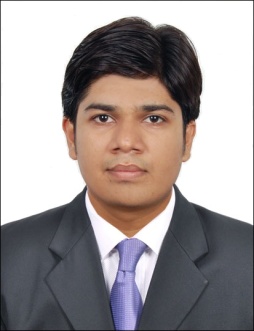 BIPIN THANKIEmail: thankibipin@yahoo.com  | Mob: +97150 454 72 16Career SummaryProactive, self-motivated, skillful, and knowledgeable Software Programmer with fascinating technical skills in C, JavaSE, JavaEE, Hibernate, Struts, HTML, XML, UML, JavaScript, SQL, PL/SQL, Oracle, Microsoft Access, MySQL, Software Quality Management etc. Seeking for challenging position in well structure organization, where I can use both my experience and knowledge to ensure organization goals are achieved.ObjectiveTo effectively apply myself in a professionally challenging environment in a manner that positively benefits the organization’s goals and objectives and to utilize my technical expertise and leverage on acquire skills to build a successful career.   Education QualificationsAESICS, Ahmedabad University, India 							2014Master in Computer Applications4.21 CGPA out of 4.33SEMCOM, Sardar Patel University, India 						2011Bachelor in Computer Application78% out of 100T.V. Patel Commerce & Arts College, India 						2008H.S.C. | 70% out of 100 Saint Mary’s School, India 									2006S.S.C. | 80% out of 100Professional ExperienceElitecore Technologies Pvt. Ltd. – Ahmedabad, Gujarat, India 			2013 – 2014Trainee DeveloperAssigned to NETVERTEX - PCRF (Policy & Charging Rule Function) Telecom Software Product Development Team.PCRF Product Installation, Testing, Documentation, Integration and Open Source Evaluation / Utilization / Development.Developed “Diameter Sy Interface for Mobile Networks”, according to 3GPP Standards.Assisted my team for 2 PCRF products POC (proof-of-concept).Developed support for Policy Analytics Module.Developed stored procedures for Notification Module.Basic knowledge of Telecom domain concepts like 3GPP standards, AAA, Radius, Diameter, EPC.  Development environment included JavaSE, JSP, Servlet, Hibernate, Struts, SQL, PL/SQL, Eclipse IDE, SVN, Seagull & NTradPing testing tools, Tomcat server, Tableau BI tool, Linux.Technical SkillsLanguages: 		C, C++, JavaSE, JavaEE, Hibernate, Struts, HTML, JavaScript, SQL, PL/SQL.Database: 		Oracle XE, Microsoft Access, MySQL.IDE / Platform: 	Windows, Linux, Eclipse, Apache Tomcat, MS Visio, XML, UML. Awareness:	Software Quality Management, Data Warehouse & Data Mining, Matlab Programming.Academic Projects Implemented Genetic Algorithm using MATLAB programming for “Optimization of Graph Coloring Problem” as a Dissertation Project.Developed an Android Mobile Application “Cheminformatics” for Institute of Life Sciences, Ahmedabad University.Developed Dynamic Form Generator Module using PHP and MySQL.Delivered Seminar on “Single Sign on System”.Developed Hotel Management System using Visual Basic 6.0 and Oracle 8i.AchievementsAwarded most innovative Software Development Project Work 2013-14.Research accepted for publication titled, “Optimization of Graph Coloring Problem using Hybrid Selection: A Genetic Algorithm Approach”, in international research journal of Science, Technology & Management “Vision & Quest”, ISSN: 0975-8410, Jan-July, 2014 issue.Awarded 1st price for Excellent Dissertation 2012-13.    Assisted My Professor in his research work for “Equitable Payment Distribution for Project-Expert Scheduling Using Genetic Algorithm”, CiiT International Journal of Artificial Intelligent Systems and Machine Learning, Vol. 4, No. 12, December 2012.Ranked 2nd in IT-Crossword Competition in Techno Fest 2012 Event of AESICS.Ranked 1st in IT-Quiz event of annual cultural program of AESICS 2012.Secured 3rd position for Coding Event in Management Conclave a National-level Seminar, Symposium & Summit in 2011. Personal DetailsDate of Birth: 		30th December, 1990.Gender: 		MaleMarital Status: 	SingleNationality: 		IndianLanguages Known: 	English, Hindi, and Gujarati.Visa Status:		Visit VisaExpected Salary:         NegotiableReferenceAvailable upon requestDeclarationI hereby genuinely declare that all the above - furnished details are true to the best of my knowledge and belief.